                                                                   Утверждено: Заместитель главного врача по хозяйственным вопросам государственного автономного учреждения здравоохранения Свердловской области «Психиатрическая больница № 7»________________ Д.П. Смоленцев                                                                                  «18» апреля 2024 годаДОКУМЕНТАЦИЯпо проведению открытого аукциона в электронной форме на право заключения сроком на 5 (пять) лет договора аренды нежилого помещения первого этажа № 1 площадью 58,7 кв. метра, расположенного в здании склада по адресу: Свердловская область, город Нижний Тагил, ул. Монтажников, 80, с кадастровым номером 66:56:0000000:13452, находящегося в государственной собственности Свердловской области, закрепленного на праве оперативного управления за государственным автономным учреждением здравоохранения Свердловской области «Психиатрическая больница № 7»город Нижний Тагил2024 год1.	Сведения об организаторе и форме аукциона:1.1. Организатор аукциона – государственное автономное учреждение здравоохранения Свердловской области «Психиатрическая больница № 7» 
(далее по тексту – ГАУЗ СО «ПБ №7»);1.2.	Место нахождения Организатора аукциона – 622013, Свердловская область, г. Нижний Тагил, ул. Монтажников, 80; 1.3.	Адрес электронной почты Организатора аукциона – sekretar@guzsopb7.ru;1.4.	Контактный телефон Организатора аукциона – 8 (3435) 47-86-22.2.	Аукцион проводится в электронной форме и является открытым по составу участников и форме подачи предложений. Аукцион проводится в порядке, предусмотренном Приказом ФАС России  от 21.03.2023 № 147/23 «О порядке проведения конкурсов или аукционов на право заключения договоров аренды, договоров безвозмездного пользования, договоров доверительного управления имуществом, иных договоров, предусматривающих переход прав в отношении государственного или муниципального имущества, и перечне видов имущества, в отношении которого заключение указанных договоров может осуществляться путем проведения торгов в форме конкурса» (далее – Порядок);3.	В соответствии c приказом Министерства по управлению государственным имуществом Свердловской области от 26.12.2023 № 7812 «О даче согласия государственному автономному учреждению здравоохранения Свердловской области «Психиатрическая больница № 7» на предоставление недвижимого имущества в аренду», письмом ГАУЗ СО «ПБ №7» от 21.03.2024 № 11-23/801, договором № ПМЗ/ОФ 37/6/98 от 12.04.2024 функции специализированной организации по организации и проведению аукциона в электронной форме на право заключения сроком на 5 (пять) лет договора аренды нежилого помещения первого этажа № 1 площадью 58,7 кв. метра, расположенного в здании склада по адресу: Свердловская область, город Нижний Тагил, ул. Монтажников, 80, с кадастровым номером 66:56:0000000:13452, находящегося в государственной собственности Свердловской области, закрепленного на праве оперативного управления за государственным автономным учреждением здравоохранения Свердловской области «Психиатрическая больница № 7», осуществляет государственное казенное учреждение Свердловской области «Фонд имущества Свердловской области» (далее – ГКУ СО «Фонд имущества Свердловской области», Специализированная организация); 4.	Сведения о Специализированной организации:4.1. Место нахождения Специализированной организации: г. Екатеринбург,
ул. Мамина-Сибиряка, д. 111 (центральный вход, первый этаж);4.2. 	Контактный телефон Специализированной организации – (343) 229-00-07;4.3.	 Адрес электронной почты Специализированной организации: fiso@egov66.ru;4.4. Официальный сайт Специализированной организации: http://fiso96.ru/.5. Юридическое лицо для организации аукциона в электронной форме – Акционерное общество «Сбербанк - Автоматизированная система торгов». Электронная площадка (универсальная торговая платформа) – http://utp.sberbank-ast.ru.Работа на универсальной торговой платформе – электронной площадке осуществляется в соответствии:- с регламентом универсальной торговой платформы АО «Сбербанк-АСТ» (ознакомиться можно по ссылке http://utp.sberbank-ast.ru/Main/Notice/988/Reglament) (далее – Регламент электронной площадки);- инструкцией для участника торгов по работе в торговой секции «Приватизация, аренда и продажа прав» универсальной торговой платформы АО «Сбербанк-АСТ» (ознакомиться можно по ссылке http://utp.sberbank-ast.ru/AP/Notice/652/Instructions);- с регламентом торговой секции «Приватизация, аренда и продажа прав» универсальной торговой платформы АО «Сбербанк-АСТ» (ознакомиться можно по ссылке http://utp.sberbank-ast.ru/AP/Notice/1027/Instructions).6. Указанное в настоящей Документации время – московское.7. Адрес электронной площадки в информационно-телекоммуникационной сети «Интернет», на которой проводится аукцион: http://utp.sberbank-ast.ru.8. Извещение и документация о проведении аукциона в электронной форме размещены на официальном сайте Российской Федерации для размещения информации о проведении торгов www.torgi.gov.ru/new, на официальном сайте ГКУ СО «Фонд имущества Свердловской области» в информационно-телекоммуникационной сети «Интернет» – www.fiso96.ru (далее – официальные сайты) и на универсальной торговой платформе – электронной площадке АО «Сбербанк – АСТ». 9. Сведения о предмете аукциона. Предмет аукциона: на право заключения сроком на 5 (пять) лет договора аренды нежилого помещения первого этажа № 1 площадью 58,7 кв. метра, расположенного в здании склада по адресу: Свердловская область, город Нижний Тагил, ул. Монтажников, 80, с кадастровым номером 66:56:0000000:13452, находящегося в государственной собственности Свердловской области, закрепленного на праве оперативного управления за государственным автономным учреждением здравоохранения Свердловской области «Психиатрическая больница № 7».Согласно Отчету об оценке. Общая характеристика помещения.Наименование: нежилое помещение.Площадь: 58,7 кв.м.Площадь цоколя: -.Назначение: нежилое.Функциональное назначение и текущее использование: производственно-складское. Год постройки: не установлен. Год проведения последнего капитального ремонта (реконструкции): нет данных.Конструктивные характеристики здания.Тип дома по материалу/технологии несущих конструкций:Фундамент – металлические трубы.Стены и их наружная отделка - проф.лист с утеплителем по металлическому каркасу.Перегородки – проф.лист.Крыша – железо.Полы – бетонные, метлахская плитка.Проемы оконные – 2 створные.Проемы дверные – ворота металлические.Количество входов в помещение: два и более.Помещение расположено в здании склада Литер Г3 по адресу: Свердловская область, город Нижний Тагил, ул. Монтажников, 80.Согласно Отчету об оценке.Состояние здания:Охранный статус здания: охранная система.Строительный статус здания: удовлетворительный.Состояние фасада: удовлетворительное:Состояние главного входа: удовлетворительное.Внутренняя отделка мест общего пользования: удовлетворительная:Инженерное оборудование:Водопровод: нет.Отопление: от квартальной котельной.Канализация: нет.Горячее водоснабжение: нет.Электричество: скрытая проводка.Телефон, оптико-волоконные линии, сигнализация: -.Согласно Выписке из ЕГРН на здание.Кадастровый номер: 66:56:0000000:13452.Местоположение: Свердловская область, город Нижний Тагил, улица Монтажников, 80.Площадь: 592,5 кв.м.Назначение: Нежилое.Наименование: Склад.Количество этажей, в том числе подземных этажей: 1, в том числе подземных 0.Год завершения строительства: 1983.Виды разрешенного использования: нежилое.Здание находится в государственной собственности Свердловской области (запись регистрации в Едином государственном реестре недвижимости № 66-66-02/057/2006-503 от 20.03.2007) и закреплено на праве оперативного управления за ГАУЗ СО «ПБ №7» (запись регистрации в Едином государственном реестре недвижимости 
№ 66-01/02-66/2004-354 от 23.09.2004).Ограничение прав и обременение объекта недвижимости: не зарегистрировано.Начальная (минимальная) цена договора (размер ежемесячной арендной платы за 1 кв. метр) – 37 (тридцать семь) рублей 00 копеек, с учетом НДС, без учета коммунальных платежей и эксплуатационных расходов;Начальная (минимальная) цена предмета договора (размер ежемесячной арендной платы) – 2 171,90 (две тысячи сто семьдесят один) рубль 90 копеек, с учетом НДС, без учета коммунальных платежей и эксплуатационных расходов;Величина повышения начальной цены предмета договора («Шаг аукциона») – 108,60 (сто восемь) рублей 60 копеек, что составляет 5 % от начальной (минимальной) цены договора;Сумма задатка для участия в аукционе в электронной форме – 2 171,90 (две тысячи сто семьдесят один) рубль 90 копеек.10. Срок и порядок внесения задатка, реквизиты счета для перечисления задатка.10.1. Задаток для участия в аукционе служит обеспечением исполнения обязательства победителя аукциона по заключению договора. Задаток вносится на лицевой счет претендента до подачи заявки, открытый при регистрации на электронной площадке в порядке, установленном Регламентом электронной площадки.10.2. В момент подачи заявки Оператор электронной площадки проверяет наличие денежной суммы в размере задатка на лицевом счете претендента и осуществляет блокирование необходимой суммы денежных средств.Банковские реквизиты счета для перечисления задатка:Денежные средства, перечисленные за Заявителя третьим лицом, не зачисляются                   на счет Заявителя на универсальной торговой площадке.10.3. Образец платежного поручения приведен на электронной площадке по адресу: http://utp.sberbank-ast.ru/AP/Notice/653/Requisites.10.4. Основанием для блокирования денежных средств служит заявка, направленная Оператору электронной площадки. 10.5. Сумма задатка, внесенная победителем аукциона, засчитывается в счет оплаты по договору. Участникам аукциона, за исключением победителя аукциона и участника аукциона, сделавшего предпоследнее предложение о цене договора, задаток возвращается в течение пяти рабочих дней с даты размещения протокола проведения итогов аукциона на официальном сайте.Задаток, внесенный участником аукциона, который сделал предпоследнее предложение о цене договора, возвращается такому участнику аукциона в течение пяти рабочих дней с даты подписания договора с победителем аукциона.Задаток возвращается заявителям, направившим заявки на участие в аукционе после окончания, установленного срока приема заявок на участие в аукционе, в течение пяти рабочих дней с даты окончания срока приема заявок.Задаток возвращается заявителю, отозвавшему заявку в любое время до установленных даты и времени окончания срока подачи заявок на участие в аукционе, в течение пяти рабочих дней с даты поступления организатору аукциона уведомления об отзыве заявки на участие в аукционе.Задаток возвращается заявителям, не допущенным к участию в аукционе, в течение пяти рабочих дней с даты подписания протокола рассмотрения заявок на участие в аукционе.В случае отказа Организатора аукциона от проведения аукциона денежные средства, внесенные в качестве задатка, возвращаются заявителю в течение пяти рабочих дней с даты размещения извещения об отказе от проведения аукциона на официальном сайте.11. Сроки процедур аукциона в электронной форме:(Внимание! Указанное в настоящей Документации время – московское.)11.1. Дата и время начала срока подачи заявок на участие в аукционе – с 09 час.                 00 мин. 19 апреля 2024 года.Место подачи заявок: Электронная площадка – универсальная торговая платформа АО «Сбербанк - АСТ», размещенная на сайте http://utp.sberbank-ast.ru в сети «Интернет» (торговая секция «Приватизация, аренда и продажа прав»).11.2. Дата и время окончания срока подачи заявок на участие в аукционе –                                       в 09 час. 00 мин. 27 мая 2024 года.11.3. Дата и время начала рассмотрения заявок на участие в аукционе –                                               27 мая 2024 года в 09 час. 00 мин.11.4. Дата и время начала проведения аукциона в электронной форме –                                    30 мая 2024 года в 09 час. 00 мин.11.5. Место проведения аукциона в электронной форме: Электронная площадка – универсальная торговая платформа АО «Сбербанк - АСТ», размещенная на сайте http://utp.sberbank-ast.ru в сети «Интернет» (торговая секция «Приватизация, аренда 
и продажа прав»).12. Организатор аукциона вправе принять решение о внесении изменений в извещение о проведении аукциона. Такие изменения формируются организатором аукциона или специализированной организацией с использованием официального сайта, подписываются усиленной квалифицированной подписью лица, уполномоченного действовать от имени организатора аукциона или специализированной организации, и размещаются организатором аукциона, специализированной организацией на официальном сайте не позднее чем за пять дней до даты окончания подачи заявок на участие в аукционе. В течение одного часа с момента размещения изменений в извещение о проведении аукциона на официальном сайте оператор электронной площадки размещает соответствующие изменения в извещение на электронной площадке. При внесении изменений в извещение о проведении аукциона срок подачи заявок на участие в аукционе должен быть продлен таким образом, чтобы с даты размещения на официальном сайте внесенных изменений в извещение о проведении аукциона до даты окончания срока подачи заявок на участие в аукционе он составлял не менее двадцати дней13. Организатор аукциона по собственной инициативе или в соответствии с запросом заинтересованного лица вправе внести изменения в документацию об аукционе не позднее чем за пять дней до даты окончания подачи заявок на участие в аукционе. Изменение предмета аукциона не допускается. В течение одного дня с даты принятия указанного решения такие изменения подписываются усиленной квалифицированной подписью лица, уполномоченного действовать от имени организатора аукциона или специализированной организации, и размещаются организатором аукциона или специализированной организацией в порядке, установленном для размещения на официальном сайте извещения о проведении аукциона. В течение одного часа с момента размещения изменений в документацию об аукционе на официальном сайте оператор электронной площадки размещает соответствующие изменения в документацию об аукционе на электронной площадке. При этом срок подачи заявок на участие в аукционе должен быть продлен таким образом, чтобы с даты размещения на официальном сайте торгов изменений, внесенных в документацию об аукционе, до даты окончания срока подачи заявок на участие в аукционе он составлял не менее пятнадцати дней.14. Организатор аукциона вправе отказаться от проведения аукциона. Извещение об отказе от проведения аукциона формируется организатором аукциона или специализированной организацией с использованием официального сайта, подписывается усиленной квалифицированной подписью лица, уполномоченного действовать от имени организатора аукциона, и размещается на официальном сайте не позднее чем за пять дней до даты окончания срока подачи заявок на участие в аукционе. В течение одного часа с момента размещения извещения об отказе от проведения аукциона на официальном сайте оператор электронной площадки размещает извещение об отказе от проведения аукциона на электронной площадке. Денежные средства, внесенные в качестве задатка, возвращаются заявителю в течение пяти рабочих дней с даты размещения извещения об отказе от проведения аукциона на официальном сайте.15. Порядок участия в аукционе в электронной форме:15.1. Заявителем может быть любое юридическое лицо независимо от организационно-правовой формы, места нахождения и места происхождения капитала или любое физическое лицо, в том числе индивидуальный предприниматель, претендующие на заключение договора и подавшие заявку на участие в конкурсе или аукционе (далее - заявитель).15.2. Участие в аукционе в электронной форме вправе принимать заявители, зарегистрированные в государственной информационной системе "Официальный сайт Российской Федерации в информационно-телекоммуникационной сети "Интернет" www.torgi.gov.ru/new (далее - официальный сайт) в соответствии с главой II Регламента государственной информационной системы "Официальный сайт Российской Федерации в информационно-телекоммуникационной сети "Интернет" www.torgi.gov.ru, утвержденного приказом Федерального казначейства от 2 декабря 2021 г. N 38н (зарегистрирован Министерством юстиции Российской Федерации 2 декабря 2021 г., регистрационный                 N 66843). Заявители, зарегистрированные на официальном сайте, считаются зарегистрированными на электронной площадке не позднее рабочего дня, следующего за днем регистрации лица на официальном сайте.15.3.Участником аукциона в электронной форме может быть любое юридическое лицо независимо от организационно-правовой формы, места нахождения, а также места происхождения капитала или любое физическое лицо, в том числе индивидуальный предприниматель, претендующие на заключение договора.15.4. Участники аукциона должны соответствовать требованиям, установленным законодательством Российской Федерации к таким участникам.15.5. Участие в аукционе оформляется путем подачи заявки в отношении предмета аукциона.16. Требования к содержанию, составу и форме заявки на участие в аукционе и инструкция по ее заполнению.16.1. Заявка на участие в аукционе подается в срок и по форме, которые установлены настоящей Документацией об аукционе.Подача заявки на участие осуществляется только посредством интерфейса универсальной торговой платформы АО «Сбербанк-АСТ» торговой секции «Приватизация, аренда и продажа прав» из личного кабинета заявителя. Необходимо заполнить электронную форму заявки и приложить предусмотренные в документации файлы документов.16.2. Заявка на участие в аукционе в сроки, указанные в извещении о проведении аукциона, направляется оператору электронной площадки в форме электронного документа и подписывается усиленной квалифицированной подписью заявителя.Заявка на участие в аукционе должна содержать следующие документы и сведения:1) полное и сокращенное (при наличии) наименования юридического лица или иностранного юридического лица (либо аккредитованного филиала или представительства иностранного юридического лица), адрес юридического лица или иностранного юридического лица (для аккредитованного филиала или представительства иностранного юридического лица - адрес (место нахождения) на территории Российской Федерации), фамилию, имя, отчество (при наличии), паспортные данные или данные иных документов, удостоверяющих личность в соответствии с законодательством Российской Федерации, адрес регистрации по месту жительства (пребывания) (для физического лица), номер контактного телефона, адрес электронной почты;2) идентификационный номер налогоплательщика юридического лица (если заявителем является юридическое лицо), аккредитованного филиала или представительства иностранного юридического лица (если от имени иностранного юридического лица выступает аккредитованный филиал или представительство), физического лица, в том числе зарегистрированного в качестве индивидуального предпринимателя (если заявителем является физическое лицо, в том числе зарегистрированное в качестве индивидуального предпринимателя), аналог идентификационного номера налогоплательщика в соответствии с законодательством соответствующего иностранного государства (если заявителем является иностранное лицо), код причины постановки на учет юридического лица (если заявителем является юридическое лицо), аккредитованного филиала или представительства иностранного юридического лица (если от имени иностранного юридического лица выступает аккредитованный филиал или представительство), обособленного подразделения юридического лица (если от имени заявителя выступает обособленное подразделение юридического лица);3) выписку из единого государственного реестра юридических лиц (если заявителем является юридическое лицо), выписку из единого государственного реестра индивидуальных предпринимателей (если заявителем является индивидуальный предприниматель);4) надлежащим образом заверенный перевод на русский язык документов о государственной регистрации иностранного юридического лица в соответствии с законодательством соответствующего государства (если заявителем является иностранное юридическое лицо);5) надлежащим образом заверенный перевод на русский язык документов о государственной регистрации физического лица в качестве индивидуального предпринимателя в соответствии с законодательством соответствующего государства (если заявителем является иностранное физическое лицо);6) документ, подтверждающий полномочия лица на осуществление действий от имени заявителя - юридического лица (копия решения о назначении или об избрании либо приказа о назначении физического лица на должность, в соответствии с которым такое физическое лицо обладает правом действовать от имени заявителя без доверенности). В случае, если от имени заявителя действует иное лицо, заявка на участие в аукционе должна содержать также доверенность на осуществление действий от имени заявителя, выданную и оформленную в соответствии с гражданским законодательством Российской Федерации. В случае, если указанная доверенность подписана лицом, уполномоченным руководителем заявителя, заявка на участие в конкурсе должна содержать также документ, подтверждающий полномочия такого лица;7) решение об одобрении или о совершении крупной сделки либо копию такого решения в случае, если требование о необходимости наличия такого решения для совершения крупной сделки установлено законодательством Российской Федерации, учредительными документами юридического лица и если для заявителя заключение договора, внесение задатка или обеспечение исполнения договора являются крупной сделкой;8) информацию о непроведении ликвидации юридического лица, об отсутствии решения арбитражного суда о признании заявителя - юридического лица или индивидуального предпринимателя несостоятельным (банкротом) и об открытии конкурсного производства;9) документы или копии документов, подтверждающие внесение задатка*. *При подаче заявителем заявки в соответствии с Регламентом и Инструкциями электронной площадки, информация о внесении заявителем задатка формируется Оператором электронной площадки и направляется Организатору аукциона (Специализированной организации).16.3. Информация и документы, предусмотренные подпунктами 1 - 4 и 8 пункта 16.2 настоящей документации, не включаются заявителем в заявку. Такие информация и документы направляются организатору аукциона оператором электронной площадки путем информационного взаимодействия с официальным сайтом.В случае внесения заявителем изменений в информацию и (или) документы, направление которых в соответствии с абзацем первым настоящего подпункта 16.3 осуществляется оператором электронной площадки посредством информационного взаимодействия с официальным сайтом, такие внесенные изменения либо такие новые информация и (или) документы применяются к отношениям, связанным с участием в аукционе, заявка на участие в котором подана заявителем после размещения внесенных изменений, новой информации и (или) документов на официальном сайте.16.4. При получении заявки на участие в аукционе оператор электронной площадки обязан направить заявителю уведомление о ее получении в течение одного часа с момента получения такой заявки. Заявитель вправе подать только одну заявку в отношении каждого предмета аукциона (лота).16.5. Прием заявок на участие в аукционе осуществляется до даты и времени окончания срока подачи таких заявок.16.6. Каждая заявка на участие в аукционе, поступившая в срок, указанный в извещении о проведении аукциона, регистрируется оператором электронной площадки с указанием даты, времени ее получения и порядкового номера заявки. В течение одного часа с даты и времени окончания срока подачи заявок оператор электронной площадки направляет организатору аукциона или специализированной организации заявки на участие в аукционе.16.7. Полученные после окончания установленного срока приема заявок на участие в аукционе заявки не рассматриваются и в тот же день возвращаются оператором электронной площадки заявителям. Задаток возвращается указанным заявителям в течение пяти рабочих дней с даты окончания срока приема заявок.16.8. Заявитель вправе отозвать заявку в любое время до установленных даты и времени окончания срока подачи заявок на участие в аукционе. Задаток возвращается указанному заявителю в течение пяти рабочих дней с даты поступления организатору аукциона уведомления об отзыве заявки на участие в аукционе.17. Любое заинтересованное лицо вправе направить на адрес электронной площадки или, в случае, если лицо зарегистрировано на электронной площадке в соответствии с подпунктом 15.2 настоящей Документации, с использованием программно-аппаратных средств электронной площадки не более чем три запроса о разъяснении положений конкурсной документации. Не позднее одного часа с момента поступления такого запроса оператор электронной площадки направляет его с использованием электронной площадки организатору конкурса. В течение двух рабочих дней с даты поступления указанного запроса, если указанный запрос поступил к нему не позднее чем за три рабочих дня до даты окончания срока подачи заявок на участие в конкурсе, организатор конкурса формирует с использованием официального сайта, подписывает усиленной квалифицированной подписью лица, уполномоченного действовать от имени организатора конкурса или специализированной организации, и размещает на официальном сайте разъяснение с указанием предмета запроса, но без указания заинтересованного лица, от которого поступил запрос. Не позднее одного часа с момента размещения разъяснения положений конкурсной документации на официальном сайте оператор электронной площадки размещает указанное разъяснение на электронной площадке. Разъяснение положений конкурсной документации не должно изменять ее суть.18. Дата, время, график проведения осмотра имущества, права на которое передаются по договору.18.1. Любое заинтересованное лицо с даты размещения извещения о проведении аукциона на официальном сайте торгов и сайте электронной площадки до даты окончания приема заявок вправе осмотреть имущество, права на которое передаются по договору. 18.2. Запрос на осмотр имущества должен быть направлен на адрес электронной почты контактного лица организатора аукциона: sekretar@guzsopb7.ru - не позднее, чем за два рабочих дня до даты окончания срока подачи заявок на участие в аукционе.18.3 Осмотр производится без взимания платы и обеспечивается Организатором аукциона на основании направленного запроса в рабочие дни с 09 час. 00 мин. до 16 час.  00 мин. по предварительному согласованию времени проведения осмотра с контактным лицом Организатора аукциона - ведущий юрисконсульт ГАУЗ СО «ПБ №7» Панков Максим Александрович по телефону 8 (3435) 47-86-25 (доб. 224).19. Порядок проведения аукциона:19.1. В аукционе могут участвовать только заявители, признанные участниками аукциона.19.2. Аукцион проводится не позднее одного рабочего дня со дня размещения на официальном сайте протокола рассмотрения заявок на электронной площадке путем повышения начальной (минимальной) цены договора (цены лота), указанной в извещении о проведении аукциона, на «шаг аукциона».19.3. «Шаг аукциона» устанавливается в размере пяти процентов начальной (минимальной) цены договора (цены лота), указанной в извещении о проведении аукциона.19.4. При проведении аукциона устанавливается время приема предложений участников аукциона о цене договора (цене лота), составляющее 60 минут от начала проведения такого аукциона, а также 20 минут после поступления последнего предложения о цене договора (цены лота).Время, оставшееся до истечения срока подачи предложений о цене договора (цене лота), обновляется автоматически с помощью программно-аппаратных средств оператора электронной площадки после поступления последнего предложения о цене договора (цене лота). Если в течение указанного времени не поступило ни одного предложения о цене договора (цене лота), увеличивающего его текущее значение на "шаг аукциона", такой аукцион автоматически завершается с помощью программно-аппаратных средств оператора электронной площадки.19.5. Представленное участником аукциона предложение о цене договора не может быть ниже начальной (минимальной) цены договора (цены лота), равным или ниже ранее представленных участниками предложений о цене договора. Участник, предложение о цене договора которого является лучшим текущим предложением о цене договора, не вправе делать следующее предложение о цене.19.6. Победителем аукциона признается лицо, предложившее наиболее высокую цену договора.19.7. Ход проведения аукциона фиксируется оператором электронной площадки в электронном журнале, который направляется организатору аукциона в течение одного часа с момента завершения приема предложений о цене договора для подведения итогов аукциона.19.8. Не позднее следующего дня после направления оператором электронной площадки электронного журнала организатор аукциона оформляет и подписывает протокол подведения итогов аукциона, в котором указываются:1) дата и время проведения аукциона;2) полные наименования (для юридических лиц), фамилии, имена, отчества (при наличии) (для физических лиц) участников аукциона;3) начальная (минимальная) цена договора (цена лота), последнее и предпоследнее предложения о цене договора;4) полные наименования (для юридического лица), фамилии, имена, отчества (при наличии) (для физических лиц) победителя аукциона и участника аукциона, который сделал предпоследнее предложение о цене договора.19.9. Протокол подведения итогов аукциона подписывается усиленной квалифицированной подписью лица, уполномоченного действовать от имени организатора аукциона или специализированной организации, и размещается на электронной площадке организатором аукциона или специализированной организацией не позднее дня, следующего за днем подписания указанного протокола. В течение одного часа с момента размещения протокола подведения итогов на электронной площадке указанный протокол размещается оператором электронной площадки на официальном сайте.19.10. Участникам аукциона, за исключением победителя аукциона и участника аукциона, сделавшего предпоследнее предложение о цене договора, задаток возвращается в течение пяти рабочих дней с даты размещения протокола проведения итогов аукциона на официальном сайте.Задаток, внесенный участником аукциона, который сделал предпоследнее предложение о цене договора, возвращается такому участнику аукциона в течение пяти рабочих дней с даты подписания договора с победителем аукциона.19.11. Организатор аукциона или специализированная организация направляет победителю аукциона уведомление о принятом аукционной комиссией решении не позднее дня, следующего после дня подписания указанного протокола.19.12. Если в течение 60 минут от начала проведения аукциона участники аукциона не подали ни одного предложения о цене договора (цене лота), предусматривающего более высокую цену договора, чем начальная (минимальная) цена договора (цена лота), аукцион признается несостоявшимся, в связи с чем в день проведения аукциона организатор аукциона или специализированная организация составляет и подписывает усиленной квалифицированной подписью лица, уполномоченного действовать от имени организатора аукциона или специализированной организации, протокол о признании аукциона несостоявшимся.Указанный протокол в день его подписания размещается организатором аукциона на электронной площадке. В течение одного часа с момента размещения протокола о признании аукциона несостоявшимся на электронной площадке указанный протокол размещается оператором электронной площадки на официальном сайте. В случае, если документацией об аукционе предусмотрено два и более лота, решение о признании аукциона несостоявшимся принимается в отношении каждого лота отдельно.19.13. В случае, если победитель аукциона уклонился от заключения договора, заключение договора осуществляется с участником аукциона, сделавшим предпоследнее предложение о цене договора.20. Последствия признания аукциона несостоявшимся.20.1. В случае, если аукцион признан несостоявшимся по причине подачи заявки на участие в аукционе только одним заявителем (далее - единственный заявитель на участие в аукционе), либо признания участником аукциона только одного заявителя (далее - единственный участник аукциона), с единственным заявителем на участие в аукционе, в случае, если его заявка соответствует требованиям и условиям, предусмотренным документацией об аукционе, либо с единственным участником аукциона организатор аукциона обязан заключить договор на условиях и по цене, которые предусмотрены заявкой на участие в аукционе и документацией об аукционе, но по цене не менее начальной (минимальной) цены договора (лота), указанной в извещении о проведении аукциона. 20.2. При этом заключение договора для единственного заявителя на участие в аукционе, единственного участника аукциона, является обязательным.При уклонении или отказе указанных лиц от подписания договора (аренды/купли-продажи) задаток им не возвращается.20.3. В случае если аукцион признан несостоявшимся по основаниям, не указанным 
в пункте 21.1, организатор аукциона вправе объявить о проведении нового аукциона в установленном порядке. При этом в случае объявления о проведении нового аукциона организатор аукциона вправе изменить условия аукциона.21. Порядок заключения и исполнения договора.21.1. Заключение договора осуществляется сторонами на бумажном носителе, вне электронной площадки.21.2. Подписание договора осуществляется не ранее чем через 10 (десять) дней и не позднее 20 (двадцати) дней со дня размещения на официальном сайте торгов протокола подведения итогов аукциона либо протокола о признании аукциона несостоявшимся в случае, если аукцион признан несостоявшимся по причине подачи единственной заявки на участие в аукционе либо признания участником аукциона только одного заявителя.21.3. Сроки и порядок оплаты по договору.Арендная плата в валюте российский рубль вносится на расчетный счет Арендодателя, указанный в Договоре аренды, ежемесячно, до 10 числа текущего месяца. Размер арендной платы подлежит ежегодному изменению на индекс потребительских цен в Свердловской области в процентах к соответствующему месяцу прошлого года, рассчитанный Территориальным органом Федеральной службы государственной статистики по Свердловской области. Изменение арендной платы осуществляется в одностороннем порядке и носит уведомительный характер, заключение дополнительного соглашения к договору аренды не требуется. Уведомление о размере арендной платы на очередной год направляется арендатору по адресам, в том числе электронному, указанным в договоре.  Размер арендной платы изменяется с 01 января года, следующего за годом, в котором заключен договор.21.4. Предоставление арендуемого объекта в субаренду, безвозмездное пользование, передача арендатором прав и обязанностей по договору аренды другому лицу, передача арендных прав в залог, внесение этих прав в качестве вклада в уставной капитал хозяйственных товариществ и обществ без письменного согласия арендодателя не допускаются.21.5. После прекращения действия договора аренды либо его досрочного расторжения арендуемое помещение передается арендодателю в надлежащем техническом и санитарном состоянии, в котором оно получено по приемо-сдаточному акту, с учетом нормального износа.Приложение № 1 к Документации                     ГКУ СО «Фонд имущества                            Свердловской области»ЗАЯВКАна участие в аукционе в электронной формеЗаявитель ___________________________________________________________________________________________(фамилия, имя, отчество физического лица, подающего заявку)(для физических лиц)Документ, удостоверяющий личность: __________ серия _______ № __________, выдан «____»_______________г.               код подразделения _________________________________________________________________________________                                                                                         (кем выдан)Место жительства:_____________________________________________________________________________________тел. ___________________________, факс __________________________, индекс________________________________Я, ________________________________________________________________________________________________                                                                             (Ф.И.О. претендента)Индивидуальный  предприниматель ___________________________________________________________________(полное наименование подающего заявку) (для Индивидуальных предпринимателей)ОГРНИП _________________________ ИНН___________________________ Документ, удостоверяющий личность: __________ серия _______ № __________, выдан «____»_______________г.               код подразделения _________________________________________________________________________________                                                                                         (кем выдан)Место жительства:_____________________________________________________________________________________тел. ___________________________, факс __________________________, индекс________________________________Я, _______________________________________________________________________________________________                                                                            (полное наименование подающего заявку)___________________________________________________________________(полное наименование юридического лица подающего заявку) (для юридических лиц)Документ о государственной регистрации в качестве юридического лица __________________________________ серия___________№_____________ дата регистрации «___»_____________г. ОГРН _________________________ ИНН___________________________ КПП_______________________Место нахождения:_____________________________________________________________________________________тел.______________________________, факс __________________________, далее именуемый Претендент, в лице ___________________________________________________________________,                                 (фамилия, имя, отчество, должность Претендента)действующего на основании__________________________________________________________________,                                                                           (наименование, дата и номер уполномочивающего документа)принимая решение об участии в аукционе в электронной форме на право заключения сроком на 5 (пять) лет договора аренды нежилого помещения первого этажа № 1 площадью 58,7 кв. метра, расположенного в здании склада по адресу: Свердловская область, город Нижний Тагил, ул. Монтажников, 80, с кадастровым номером 66:56:0000000:13452, находящегося в государственной собственности Свердловской области, закрепленного на праве оперативного управления за государственным автономным учреждением здравоохранения Свердловской области «Психиатрическая больница № 7», обязуюсь:1) соблюдать условия и порядок проведения аукциона, содержащиеся в документации об аукционе, размещенной на сайте: http://torgi.gov.ru/new.2) в случае признания победителем аукциона заключить договор _____________________.           Я  _________________________________________________________________________________                                                                        (ФИО) даю добровольное согласие уполномоченным лицам Организатора аукциона (специализированной организации) на обработку (любое действие (операцию) или совокупность действий (операций), совершаемых с использованием средств автоматизации или без использования таких средств с персональными данными, включая сбор, запись, систематизацию, накопление, хранение, уточнение (обновление, изменение), извлечение, использование, обезличивание, блокирование, удаление, уничтожение) следующих персональных данных:- фамилия, имя, отчество, дата и место рождения;- адрес регистрации по месту жительства;- паспорт (серия, номер, кем и когда выдан);- номер телефона;- идентификационный номер налогоплательщика;- адрес электронной почты.Вышеуказанные персональные данные предоставляю для обработки в целях исполнения законодательства, регулирующего проведение аукциона.Я ознакомлен с тем, что:1) согласие на обработку персональных данных действует с даты подписания настоящей заявки до истечения срока хранения аукционной документации;2) согласие на обработку персональных данных может быть отозвано на основании письменного заявления в произвольной форме;3) в случае отзыва согласия на обработку персональных данных Организатор аукциона (специализированная организация) прекращает обработку персональных данных в течение тридцати дней с даты поступления указанного отзыва и осуществляет хранение персональных данных на период срока хранения, предусмотренного законодательством Российской Федерации;4) в случае поступления обращения субъекта персональных данных с требованием о прекращении обработки персональных данных Организатор аукциона (специализированная организация) имеет право продолжить обработку персональных данных при наличии оснований, указанных в п. п. 2 - 9.1, 11 ч. 1 ст. 6, ч. 2 ст. 10 и ч. 2 ст. 11 Федерального закона от 27.07.2006 N 152-ФЗ "О персональных данных";5) после проведения аукциона персональные данные хранятся в архиве Организатора аукциона (специализированной организации) в течение срока хранения документов, предусмотренных законодательством Российской Федерации.Я ___________________________________________________________________________________                                                                                              (ФИО)даю добровольное согласие уполномоченным лицам Организатора аукциона (специализированной организации)  на передачу (распространение, предоставление, доступ), следующих персональных данных:- фамилия, имя, отчество, дата и место рождения;- адрес регистрации по месту жительства;- паспорт (серия, номер, кем и когда выдан);- номер телефона;- идентификационный номер налогоплательщика;- адрес электронной почты.Вышеуказанные персональные данные предоставляю для передачи в целях исполнения законодательства, регулирующего проведение аукциона.Я ознакомлен с тем, что:мои персональные данные могут быть переданы в следующие источники:- электронная площадка (универсальная торговая платформа) – http://utp.sberbank-ast.ru.- официальный сайт Российской Федерации для размещения информации о проведении торгов www.torgi.gov.ru/new (далее – официальный сайт);- официальный сайт Специализированной организации - https://fiso96.ru;- ГАУЗ СО «ПБ №7» (Организатор аукциона);- Министерство по управлению государственным имуществом Свердловской области.согласие на передачу персональных данных действует с даты подписания настоящего согласия до истечения срока хранения аукционной документации;согласие на передачу персональных данных может быть отозвано на основании письменного заявления в произвольной форме;в случае отзыва согласия на обработку персональных данных Организатор аукциона (специализированная организация) прекращает обработку персональных данных в течение тридцати дней с даты поступления указанного отзыва и осуществляет хранение персональных данных на период срока хранения, предусмотренного законодательством Российской Федерации;в случае поступления обращения субъекта персональных данных с требованием о прекращении обработки персональных данных Организатор аукциона (специализированная организация) имеет право продолжить обработку персональных данных при наличии оснований, указанных в п. п. 2 - 9.1, 11 ч. 1 ст. 6, ч. 2 ст. 10 и ч. 2 ст. 11 Федерального закона от 27.07.2006 N 152-ФЗ "О персональных данных";после проведения аукциона персональные данные хранятся в архиве Организатора аукциона (специализированной организации) в течение срока хранения документов, предусмотренных законодательством Российской Федерации.Я ознакомлен с тем, что имею право отказаться от обработки и распространения персональных данных, что повлечёт невозможность участия в аукционе.Адрес (в том числе почтовый) ____________________________________________________________________.К заявке приложены следующие документы:____________________________________Подпись Заявителя(его полномочного представителя)                                                           _______________(___________________)М.П.                                                                                                                           «____» ____________ 202_ годаПриложение № 2 к Документации Проект договораДОГОВОР АРЕНДЫНЕДВИЖИМОГО ИМУЩЕСТВА№ ______________г. Нижний Тагил	                                        «____»______________ 202_ г.Государственное автономное учреждение здравоохранения Свердловской области «Психиатрическая больница №7» (ГАУЗ СО «ПБ № 7»), именуемое в дальнейшем «Арендодатель», в лице главного врача Мишарина Вячеслава Юрьевича, действующего на основании Устава, с одной стороны и ______________________________________, именуемое в дальнейшем «Арендатор», в лице  ____________________________________, действующего на основании  ____________________________________, с другой стороны, на условиях, определенных документацией об аукционе на право заключения договоров аренды объектов недвижимого имущества, являющихся государственной собственностью Свердловской области, на основании протокола _____________________ от _______  202_ г. №______  заключили настоящий договор о нижеследующем:1. ОБЩИЕ УСЛОВИЯ1.1. На основании приказа Министерства по управлению государственным имуществом Свердловской области от 26.12.2023 № 7812 «О даче согласия государственному автономному учреждению здравоохранения Свердловской области «Психиатрическая больница № 7» на предоставление недвижимого имущества в аренду», (Приложение № 3) Арендодатель  по настоящему договору предоставляет Арендатору во временное пользование недвижимое имущество, а именно: нежилое помещение № 1, площадью 58,7 кв.м., расположенное в здании склада по адресу: Свердловская область, город Нижний Тагил, ул. Монтажников, 80, с кадастровым номером 66:56:0000000:13452, находящегося в государственной собственности Свердловской области, закрепленного на праве оперативного управления за государственным автономным учреждением здравоохранения Свердловской области «Психиатрическая больница № 7», в дальнейшем  именуемый  «Объект».Фактическое состояние Объекта соответствует характеристикам, указанным в Приложении № 2 к настоящему Договору.1.2. На момент заключения настоящего договора Объект, передаваемый по договору, является собственностью субъекта РФ – Свердловской области, что подтверждается записью из Единого государственного реестра недвижимости     № 66-66-02/057/2006-503 от 20.03.2007 и закреплен на праве оперативного управления за Арендодателем, что подтверждается записью из Единого государственного реестра недвижимости № 66-01/02-66/2004-354 от 23.09.2004. 1.3. Срок аренды определяется на 5 (пять) лет c _________ года по _______ года.2. Обязанности сторон.2.1. Арендодатель обязуется: 2.1.1. Передать Арендатору Объект, указанный в п.1.1. настоящего договора по передаточному акту, в котором указываются основные характеристики арендуемого имущества, его техническое состояние на момент передачи. Передаточный акт является неотъемлемой частью настоящего договора.2.2.Арендодатель имеет право:2.2.1. Требовать от Арендатора возмещения ущерба, нанесенного Объекту по вине Арендатора.2.2.2. Проверять использование Объекта в соответствии с его целевым назначением либо с условиями, указанными в настоящем договоре аренды.2.2.3. Контролировать выполнение Арендатором обязательств по настоящему Договору.2.3. Арендатор обязуется:2.3.1. Принять Объект от Арендодателя   по передаточному акту и использовать   его исключительно по прямому назначению: производственное, складское. Содержать объект в надлежащем техническом и санитарном состоянии.2.3.2. Соблюдать технические, санитарно-эпидемиологические, противопожарные нормы, предъявляемые к Объекту аренды в соответствии с его назначением и видом деятельности Арендатора. При необходимости проводить благоустройство прилегающей к объекту территории в соответствии с правилами благоустройства. 2.3.3. Своевременно, за счет своих средств, произвести по мере необходимости текущий ремонт арендуемого объекта. Нести расходы, связанные с эксплуатацией Объекта. 2.3.4. В случае возникновения аварийных ситуаций на Объекте, принимать необходимые меры по их устранению, о чем уведомить Арендодателя. 2.3.5. Не производить реконструкции в арендуемом Объекте, переоборудования и других капитальных работ без   согласования Арендодателя. Произведенные Арендатором отделимые улучшения Объекта являются собственностью Арендодателя. Неотделимые улучшения арендуемого Объекта производить только с письменного разрешения Арендодателя. После прекращения настоящего договора, а также при его досрочном расторжении стоимость произведенных Арендатором за счет собственных средств неотделимых    без вреда для Объекта улучшений, Арендодателем не возмещается. 2.3.6. Обеспечивать беспрепятственный доступ представителей Арендодателя   в арендуемый Объект для осмотра, проверки соблюдения условий настоящего договора, а также в случае аварийного состояния сантехнического, электрического и прочего оборудования, представителей данных служб. 2.3.7. Вносить арендную плату в порядке и сроки, установленные настоящим договором.2.3.8. Коммунальные платежи, при наличии, оплачивать сверх арендной платы. Осуществлять, за свой счет полный комплекс мероприятий по содержанию Объекта и инженерно-технических коммуникаций в соответствии с действующими стандартными требованиями.2.3.9. Обеспечить (при отсутствии или при необходимости) за свой счет оснащение арендуемого объекта приборами учета используемых воды, тепловой энергии, электрической энергии; в случае окончания срока поверки приборов учета обеспечить за свой счет поверку данных приборов и/или при неисправности заменить на новые.2.3.10.  В течение 20 (двадцати) дней с даты подписания настоящего Договора   заключить договор с Арендодателем на возмещение стоимости коммунальных (эксплуатационных) услуг. 2.3.11. Своевременно оплачивать все коммунальные услуги, услуги энергоснабжения, по содержанию арендуемого Объекта и не допускать образование задолженности по оплате (возмещению) коммунальных платежей. Нести все расходы, связанные с эксплуатацией и техническим обслуживанием Объекта аренды, инженерных коммуникаций, оборудования, находящегося в составе арендуемого Объекта или функционально связанного с ним, а также связанные с содержанием мест общего пользования пропорционально площади занимаемого Объекта в здании.2.3.12. Не предоставлять арендуемый Объект в субаренду и не передавать свои права и обязанности по настоящему договору другому лицу, не предоставлять Объект в безвозмездное пользование, а также не отдавать арендные права в залог и не вносить их в качестве вклада в уставной капитал хозяйственных товариществ и обществ без письменного согласия Арендодателя. 2.3.13. Если арендуемый Объект в результате действий Арендатора или непринятия им необходимых и своевременных мер придет в аварийное состояние, то Арендатор восстанавливает его своими силами, за счет собственных средств или возмещает ущерб, нанесенный Арендодателю, в установленном законом порядке.2.3.14. В течение всего срока аренды имущества Арендатор обеспечивает его охрану за свой счет. 2.3.15. Письменно сообщить Арендодателю не позднее, чем за один месяц   о предстоящем освобождении Объекта, как в связи с окончанием срока действия договора, так и при досрочном освобождении, и сдать арендуемый Объект Арендодателю в надлежащем техническом и санитарном состоянии, в котором он его получил, с учетом нормального износа по приемо-сдаточному акту.  При прекращении договора аренды Арендатор обязан вернуть Объект в течение пяти рабочих дней с даты окончания срока действия договора. После прекращения настоящего договора, а также при его досрочном расторжении стоимость произведенных Арендатором за счет собственных средств, неотделимых без вреда для объекта улучшений, Арендодателем не возмещается. 2.3.16.  Если после прекращения настоящего договора Арендатор не возвратил Объект, либо возвратил его несвоевременно, он уплачивает за все время просрочки возврата Объекта арендную плату в соответствии с пунктом 3.1. настоящего договора.2.3.17. Самостоятельно страховать имущественные интересы, связанные с риском наступления ответственности за причинение вреда жизни, здоровью или имуществу третьих лиц на весь срок действия настоящего Договора (страхование гражданской ответственности).2.3.18. В целях обеспечения прозрачности финансово-хозяйственной деятельности, исключения конфликта интересов и иных злоупотреблений, Арендатор обязуется предоставить Арендодателю информацию об учредителях (акционерах, участниках, собственниках), включая конечных бенефициаров. В случае внесения изменении в предоставленные Арендодателю сведения об учредителях Арендатора, включая конечных бенефициаров, Арендатор обязан предоставить Арендодателю обновленную информацию посредством направления письменного уведомления.3. Платежи и расчеты по договору.3.1. Арендная плата устанавливается с учетом налога на добавленную стоимость, без учета коммунальных платежей и иных эксплуатационных расходов, связанных с содержанием арендованного имущества, в размере _______ (_____________________) в месяц, сложившуюся в результате проведения аукциона (протокол аукциона от _______ 202_ г. №______). Сумма годовой арендной платы составляет _____________(______________________) рублей.3.2. Оплата производится ежемесячно, до 10 числа текущего месяца со срока, указанного в пункте 1.3. 3.3. Арендная плата перечисляется Арендатором на следующие реквизиты:получатель: Министерство финансов Свердловской области (ГАУЗ СО «ПБ №7», л/с 33013012660) казначейский счет 03224643650000006200 Банк получателя: Уральское ГУ Банка России//УФК по Свердловской области г. Екатеринбург БИК 016577551 Сч.№ 40102810645370000054 КБК 00000000000000000130.	 3.4. В случае невнесения Арендатором арендной платы в размере и сроки, установленные договором, Арендатор уплачивает Арендодателю пени в размере 1/300 действующей ставки рефинансирования Банка России от размера невнесенной арендной платы за каждый день просрочки. Срок поступления арендной платы считается моментом поступления денежных средств на счет Арендодателя.3.5. В случае невнесения Арендатором более двух месяцев подряд арендной платы либо при неоднократной, более трех раз, задержке внесения арендной платы в течение одного года, Арендодатель обязан потребовать от арендатора досрочного внесения арендной платы в установленный арендодателем срок, но не более чем за два срока подряд.3.6. Если Арендатор более двух месяцев подряд по истечению установленного п. 3.2. договора срока платежа не вносит арендную плату, Арендодатель вправе обратиться в суд с требованием о досрочном расторжении договора аренды и взысканием образовавшейся задолженности. 3.7. За неисполнение обязательств, предусмотренных п. 2.3. настоящего договора, Арендатор уплачивает штраф в размере 1 % от годовой арендной платы. 3.8. Уплата пени, установленной настоящим договором, не освобождает Арендатора от выполнения лежащих на нем обязательств или устранения допущенных нарушений.  3.9.  Размер арендной платы, определенный в п.п. 3.1. договора, подлежит ежегодному изменению на индекс потребительских цен в Свердловской области в процентах к соответствующему месяцу прошлого года, рассчитанный Территориальным органом Федеральной службы государственной статистики по Свердловской области. Изменение арендной платы осуществляется в одностороннем порядке и носит уведомительный характер. При этом заключение дополнительного соглашения к настоящему Договору не требуется. Уведомление о размере арендной платы на очередной год направляется Арендатору по адресам, в том числе электронному, указанным в договоре.  Размер арендной платы изменяется с 01 января года, следующего за годом, в котором заключен настоящий Договор.3.10. Обязательства по оплате коммунальных, эксплуатационных и административно-хозяйственных расходов, предусмотренные Договором на возмещение расходов возникают у Арендатора с момента подписания Арендодателем и Арендатором акта приема-передачи Помещений.4. Изменение, расторжение и продление договора.4.1. Изменение условий договора, вносимые дополнения допускаются по согласованию сторон, рассматриваются сторонами в месячный срок и оформляются дополнительным соглашением, которое должно быть подписано арендатором  в течение 10 дней с момента  получения, и подано на регистрацию в органе, осуществляющем государственную регистрацию прав,  в течение 5 дней с момента подписания, за исключением  изменения размера годовой арендной платы, определенного на основании отчета рыночной стоимости аренды имущества, произведенной за счет средств Арендодателя в соответствии с Федеральным законом от 29.07.1998 № 135-ФЗ «Об оценочной деятельности в Российской Федерации».Письменное уведомление об изменении размера арендной платы, в соответствии с пунктом 3.9. настоящего договора, своевременно направляется арендодателем арендатору заказным письмом с описью вложения и уведомлением о вручении почтовой службой Почты России.Новый размер арендной платы применяется со следующего месяца после того, как это уведомление считается доставленным арендатору (п. 1 ст. 165.1 ГК РФ).4.2. По истечению срока действия договора, указанного в п.1.2. Арендатор, имеет преимущественное право на заключение договора аренды   на новый срок, если иное не предусмотрено действующим законодательством.За тридцать календарных дней до истечения срока действия договора, Арендатором подается заявление с приложением учредительных документов   о продлении договора аренды на новый срок.4.3. Договор может быть расторгнут в досудебном или судебном порядке, по требованию одной из сторон, при существенном нарушении условий Договора другой стороной:4.3.1. по требованию Арендодателя Договор может быть досрочно расторгнут в досудебном порядке в случае, когда Арендатор более двух раз подряд по истечении установленного Договором срока платежа не вносит арендную плату;В случае, когда Арендатор более двух раз подряд по истечении установленного Договором срока платежа не вносит арендную плату, Арендодатель уведомляет Арендатора об отказе от договора (исполнения договора). Договор прекращается с момента получения данного уведомления. 4.3.2. при использовании арендуемого объекта в целом или его части   не в соответствии с договором аренды п. 1 п.1.1.;4.3.3. если Арендатор не производит ремонт, предусмотренный договором аренды;4.3.4. если Арендатор произвел реконструкцию в арендуемом Объекте, переоборудование сантехники и другие капитальные работы   без согласования с Арендодателем.4.3.5. если Арендатор просрочил более чем на три месяца платеж по возмещению коммунальных, эксплуатационных и административно-хозяйственных расходов;4.3.6. если Арендатор предоставил арендуемый Объект в субаренду, передал свои права и обязанности по настоящему договору другому лицу, предоставил Объект в безвозмездное пользование, а также отдал арендные права в залог, внес их в качестве вклада в уставной капитал хозяйственных товариществ и обществ, без письменного согласия Арендодателя;4.3.7. если Арендатор не заключил соглашение о сервитуте для прохода (проезда) к арендуемому объекту.4.4. Договор аренды, может быть, расторгнут по требованию Арендатора: 4.4.1. если арендуемый объект в силу обстоятельства, за которое Арендатор не отвечает, окажется в состоянии, непригодном для использования;4.5. Споры, вытекающие из настоящего договора, решаются путем переговоров.4.6. При не достижении согласия, неисполнении или ненадлежащем исполнении условий настоящего договора одной из сторон, договор, может быть, расторгнут в арбитражном суде в установленном законом порядке.4.7. Условия настоящего договора сохраняют свою силу и в том случае, если после его подписания в законодательном порядке будут установлены правила, ухудшающие положения Арендатора. 5. Особые условия.5.1. Перемена собственника арендуемых помещений не является основанием для изменения условий или расторжения настоящего договора.5.2. Арендодатель гарантирует, что арендуемый объект не обременен правами третьих лиц, о которых Арендодатель не мог не знать. Арендодатель берет на себя урегулирование любых претензий третьих лиц, предъявляющих какие-либо права на арендуемый объект.5.3. Арендатор обязуется заключить с Арендодателем соглашение о сервитуте для прохода (проезда) к арендуемому объекту.6. Дополнительные условия.6.1. Арендатор обязан соблюдать единые требования, предъявляемые к оформлению фасадов, зданий (входов, витрин, вывесок, рекламных щитов).6.2. Арендатор обязан содержать в надлежащем порядке и благоустраивать прилегающую территорию.6.3. Расходы по государственной регистрации Договора несет Арендатор. Указанные расходы не включаются в цену Договора и оплачиваются Арендатором в соответствии с действующим законодательством Российской Федерации.6.4. АНТИКОРРУПЦИОННАЯ ОГОВОРКА: Стороны обязуются соблюдать применимое законодательство по противодействию коррупции и противодействии легализации (отмыванию) доходов, полученных преступным путем, включая, помимо прочего, любые и все следующие законы и постановления, принятые во исполнение таких законов (с учетом изменений и дополнений, периодически вносимых в такие законодательные акты).7. Прочие условия.7.1. Взаимоотношения сторон, не урегулированные настоящим договором, регламентируются действующим законодательством РФ. 7.2. Настоящий договор подлежит государственной регистрации   в соответствии с действующим законодательством.             7.3. Настоящий договор составлен в трех подлинных экземплярах, имеющих одинаковую юридическую силу, по одному   для каждой из   сторон и один экземпляр для органа регистрации прав.  Все приложения к договору составляют его неотъемлемую часть.7.4. Стороны обязаны извещать друг друга об изменении своих юридических адресов, банковских реквизитов не позднее 10 дней со дня их изменения.8. Приложение к договору1. АКТ ПРИЕМА-ПЕРЕДАЧИ;2. ХАРАКТЕРИСТИКА передаваемого в аренду объекта недвижимости;3. копия приказа Министерства по управлению государственным имуществом Свердловской области от «__» ________ 20__ года № _____ «О даче согласия государственному автономному учреждению здравоохранения Свердловской области «Психиатрическая больница № 7» на предоставление имущества в аренду»;4. копия листов технического паспорта с информацией о передаваемом в аренду объекте недвижимости.ЮРИДИЧЕСКИЕ И БАНКОВСКИЕ РЕКВИЗИТЫАрендодатель: ГАУЗ СО «ПБ № 7» 622013, Свердловская область, г. Нижний Тагил, ул. Монтажников,80Телефон /34-35/ 47-86-22/ факс 47-86-52 ИНН 6669014862 КПП 662301001 ОГРН 1026601382477Платежные реквизиты: Получатель: Министерство финансов Свердловской области (ГАУЗ СО «ПБ №7», л/с 33013012660), казначейский счет 03224643650000006200, банк получателя: Уральское ГУ Банка России//УФК по Свердловской области г. Екатеринбург, БИК 016577551Сч.№ 40102810645370000054, КБК 00000000000000000130Арендатор:________________________________________________________________________________________________________________________________________________________________________________________________________________________________________________11. ПОДПИСИ СТОРОН                       Арендодатель:                                                                          Арендатор:     ______________ /В.Ю. Мишарин /                         ______________/__________________/М.П.                                                                                        М.П.   Приложение № 1                  к договору №__________                  от «___»____________202_    г.АКТПРИЕМА-ПЕРЕДАЧИг. Нижний Тагил                                                                                                                        «___»________________ 202_ г.Государственное автономное учреждение здравоохранения Свердловской области “Психиатрическая больница №7” (ГАУЗ СО «ПБ № 7»), именуемое в дальнейшем «Арендодатель», в лице главного врача Мишарина Вячеслава Юрьевича, действующего на основании Устава, с одной стороны и______________________________________________ _________________________________________________________________________, именуемое                 в дальнейшем «Арендатор», в лице  ________________________________________, действующего на основании  _____________________________, с другой стороны,  составили настоящий акт                    о нижеследующем:1. Арендодатель передал, а Арендатор принял во временное владение и пользование недвижимое имущество: нежилое помещение № 1, площадью 58,7 кв.м., расположенное в здании склада по адресу: Свердловская область, город Нижний Тагил, ул. Монтажников, 80, с кадастровым номером 66:56:0000000:13452, находящегося в государственной собственности Свердловской области, закрепленного на праве оперативного управления за государственным автономным учреждением здравоохранения Свердловской области «Психиатрическая больница № 7».2. Нежилое помещение, указанное в п.1 настоящего Акта приема-передачи, передается Арендодателем Арендатору в удовлетворительном техническом состоянии, позволяющем его нормальную эксплуатацию.Фактическое состояние Объекта соответствует характеристикам, указанным в Приложении № 2 к Договору и состоянию, описанному в аукционной документации.3. Арендатором произведен осмотр принимаемого в аренду Объекта, претензий к Арендодателю по его техническому состоянию у Арендатора не имеется (ч.2. ст. 612 ГК РФ.).4. Настоящий Акт приема-передачи составлен в двух подлинных экземплярах - по одному для каждой из сторон, вступает в силу с момента его подписания сторонами и является неотъемлемой частью договора аренды № ____ от «___»_____________20__ г.Подписи сторон:              Объект недвижимости передал:                                    Объект недвижимости принял:                       Арендодатель:                                                                          Арендатор:           ______________ В.Ю. Мишарин                         _______________ /__________________/            М.П.                                                                                        М.П.Приложение № 2               к договору №__________                от «___»__________20__ г.ХАРАКТЕРИСТИКА передаваемого в аренду объекта недвижимостиПОДПИСИ СТОРОН                      Арендодатель:                                                                          Арендатор:           ______________ В.Ю. Мишарин                              _______________/__________________/М.П.                                                                                        М.П.Приложение № 3               к договору №__________                от «___»__________20__ г.Копия приказа Министерства по управлению государственным имуществом Свердловской области от «26» декабря 2023 года № 7812 «О даче согласия государственному автономному учреждению здравоохранения Свердловской области «Психиатрическая больница № 7» на предоставление имущества в аренду» приложена к документации и является неотъемлемой ее частью.Приложение № 4               к договору №__________                от «___»__________20__ г.Копия технического паспорта с информацией о передаваемом в аренду объекте недвижимости приложена к документации и является неотъемлемой ее частью.Приложение № 3 к Документации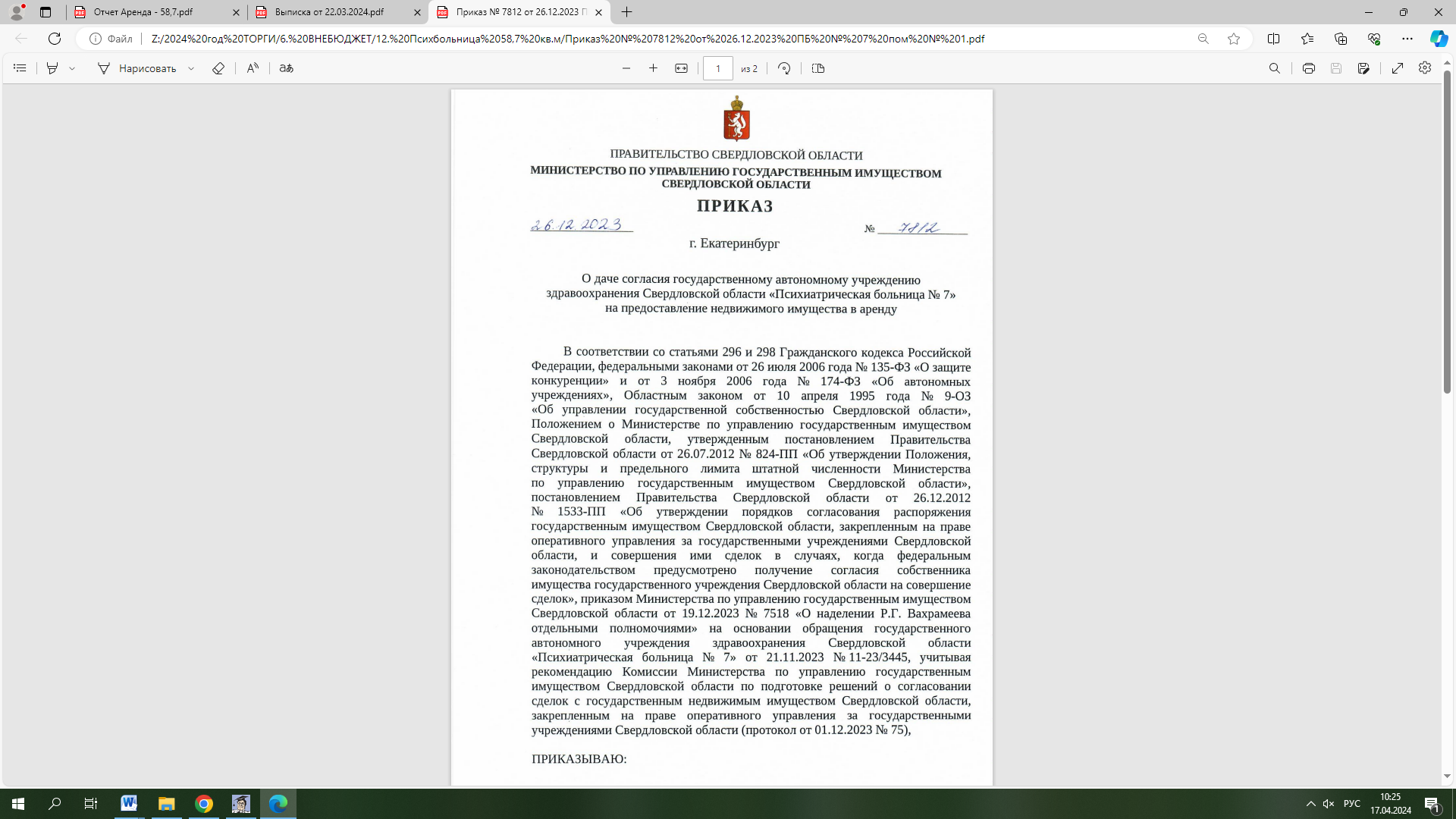 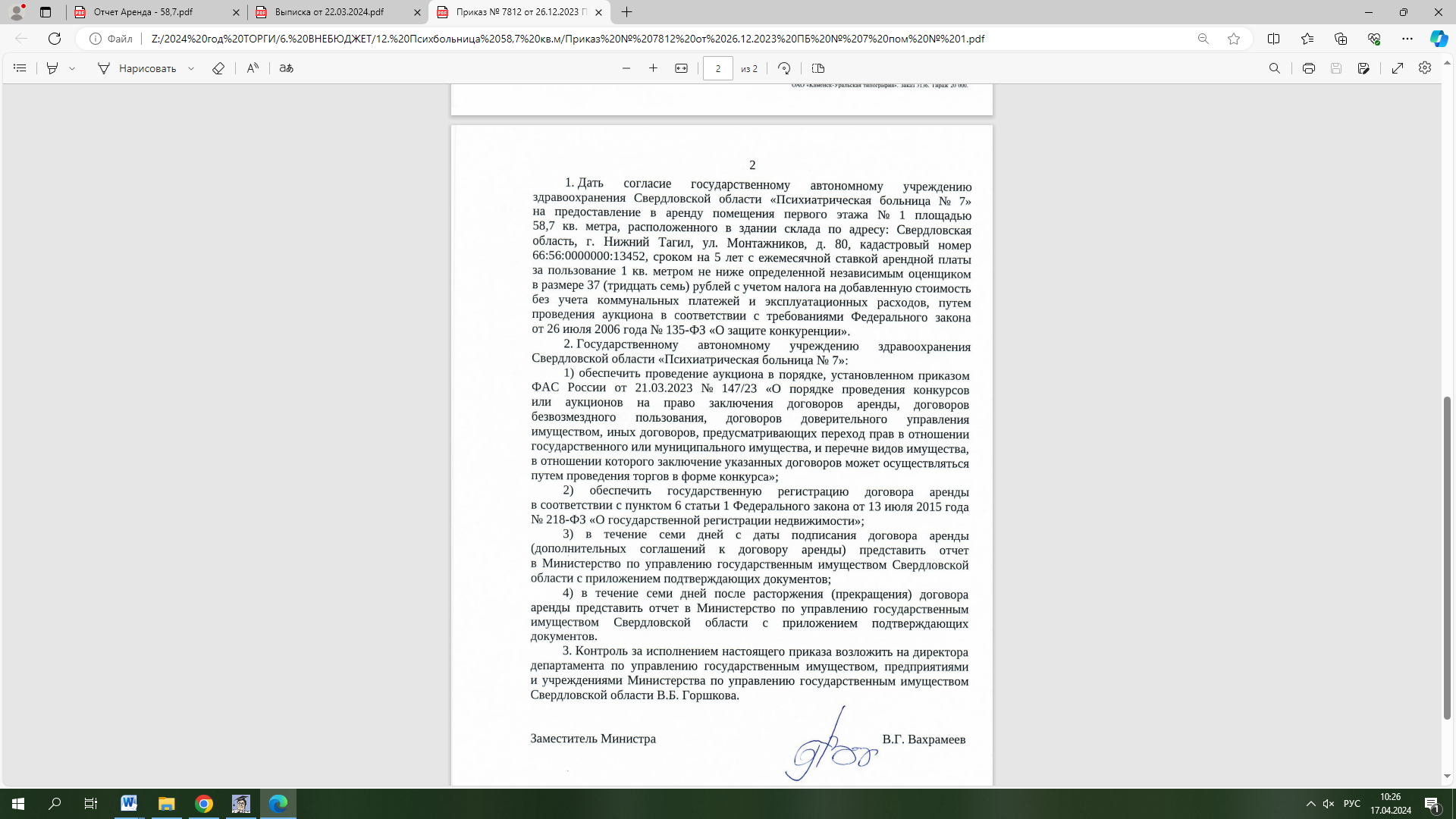 Приложение № 4 к Документации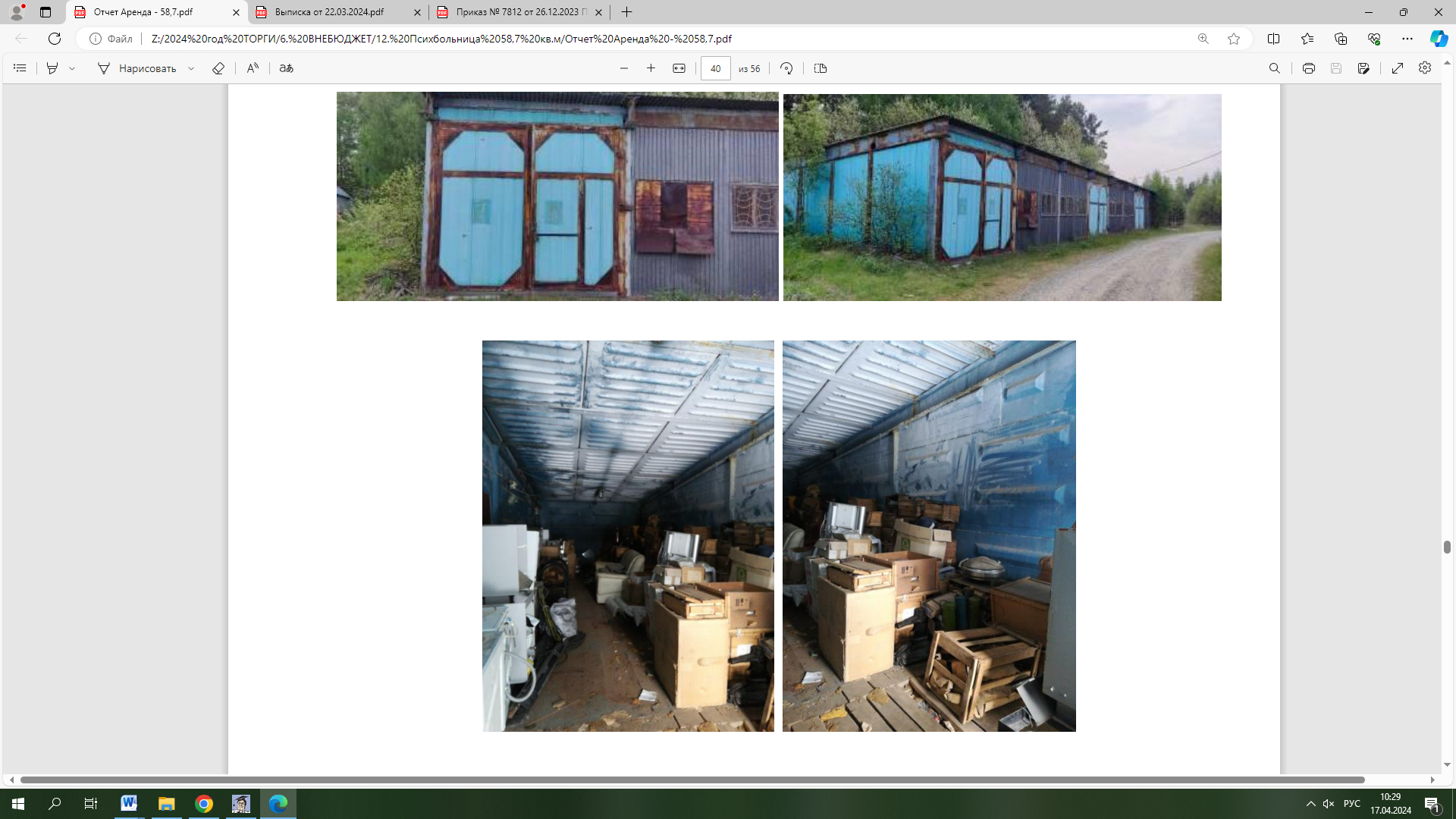 ПолучательНаименованиеАО "Сбербанк-АСТ"ИНН:7707308480КПП:770401001Расчетный счет:40702810300020038047Банк получателяНаименование банка:ПАО "СБЕРБАНК РОССИИ" Г. МОСКВАБИК:044525225Корреспондентский счет:30101810400000000225№п/пХарактеристика передаваемого в аренду объекта недвижимостиХарактеристика передаваемого в аренду объекта недвижимости1.Наименованиенежилое помещение №1 (на поэтажном плане), общей площадью 58,7 кв.м., расположенное в здании склада, Литер Г3, по адресу: Свердловская область, город Нижний Тагил, ул. Монтажников,80, кадастровый № 66:56:0000000:134522.Адрес зданияСвердловская область, г. Нижний Тагил, ул. Монтажников, д.80.3.СобственникСвердловская областьАрендодатель(сокр. наименование, юридический адрес)ГАУЗ СО «ПБ № 7»622013, Свердловская область, г. Нижний Тагил, ул. Монтажников,804.Памятник истории и культуры-5.Площадь помещения (общая) кв.м58,7 кв.м.6.Количество этажей17.Год ввода в эксплуатацию8.Степень износа %__% по Техническому паспорту9.Основной строительный материалфундамент: бетонный ленточный; стены: Металлический профиль с утеплителем по металлическому каркасу; перекрытия: Металлический профиль с утеплителем по металлическому каркасу, Стены подсобных помещений, Покрытие подсобных помещений; крыша: Металлический профиль с утеплителем по металлическим балкам; полы: бетонные; проемы:  оконные - двойные, глухие; дверные – металлические, ворота металлические двухпольные; внутренняя отделка: -.10.Тип объекта (производственный, складской, административный и т.д.)производственное11.Расположение (отдельный, пристроенный, подвальный)расположены в здании склада, Литер Г3, имеется отдельный вход12.Обустройство (наличие электроснабжения, водопровода, канализации, отопления, горячего водоснабжения)отопление – от центральной сети; водопровод – от центральной сети; горячее водоснабжение – от центральной сети; электроснабжение – скрытая проводка; вентиляция -.13.Средняя высота потолков, м14.Местонахождение помещений (удобство коммерческого использования: центр, выход на городские магистрали, выход на магистрали междугороднего сообщения)Здание расположено в удалении от центральной части города, в лесополосе, на территории Психиатрической больницы, Окружающая застройка представлена зданиями и сооружениями ГАУЗ СО «ПБ № 7», Котельной, коллективными садами15.Состояние помещений и здания в целом Удовлетворительное